Курсовой готов, произведены расчеты, требуется построить 6 графиков в программе MicroCAPТема курсового Разработка полосового фильтраИсходные данныеСпроектировать полосовой фильтр .Значения параметров фильтра:нижняя частота fн =50 Гц;верхняя частота fв =150 Гц;крутизна АЧХ A=30 дБ/окт.;напряжение на входе  =700мВ;сопротивление генератора Rг = 100 кОм;сопротивление нагрузки  Rг = 1 кОм;напряжение на выходе  =11В;коэффициент 1%;коэффициент  dK/K 5% ;диапазон рабочих температур Т∆=-40…+60,ºС	Выполнить анализ спроектированного фильтра. Пример схем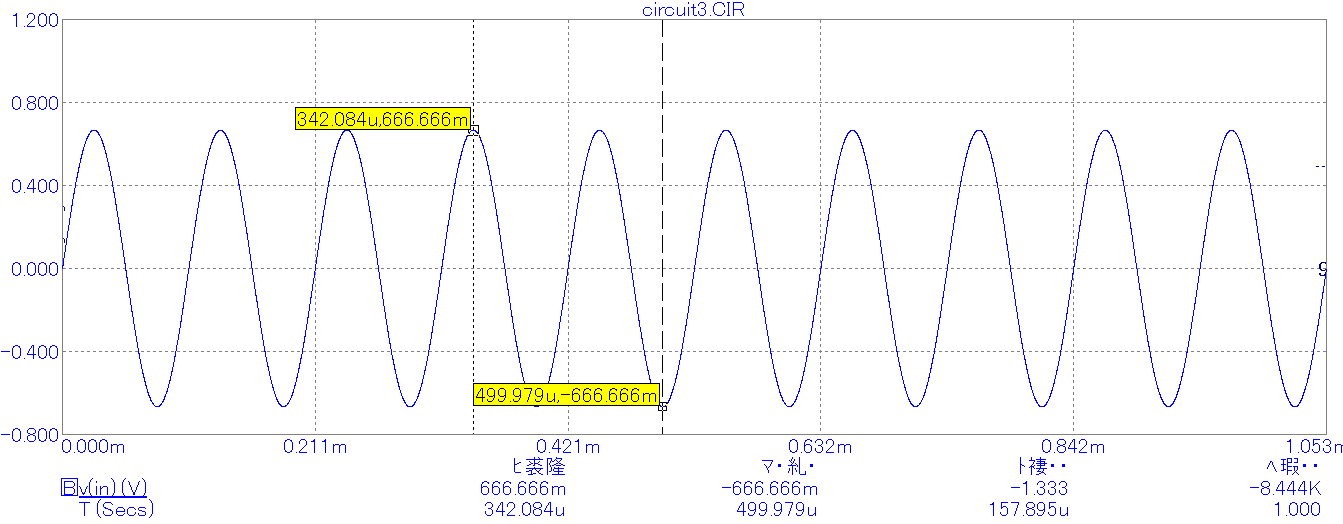 Рисунок Г.1 – Временная диаграмма на входе схемы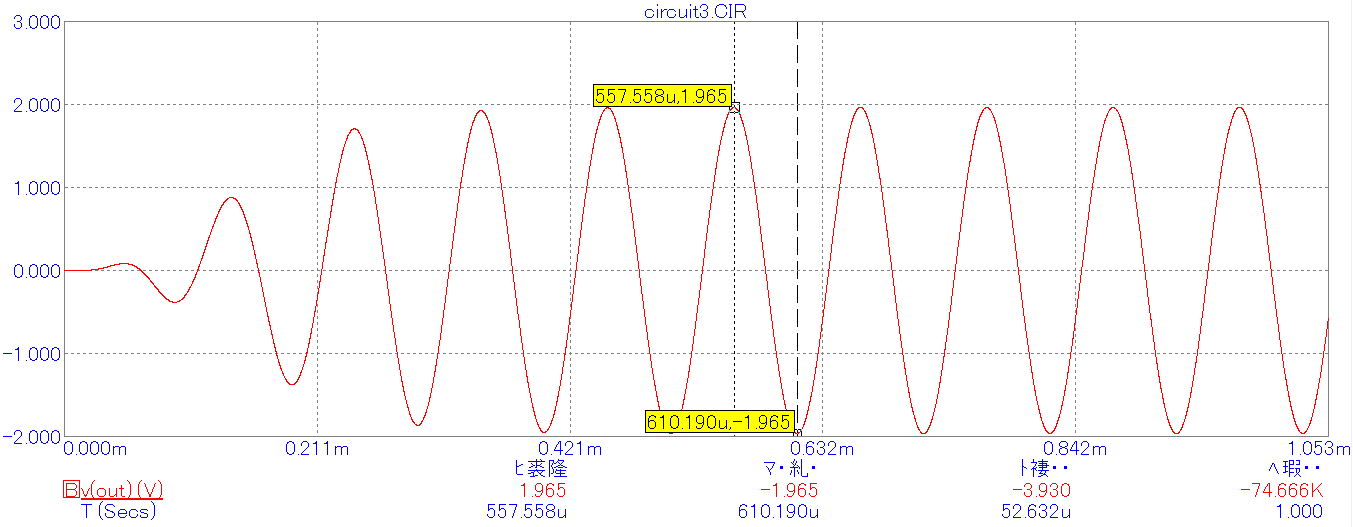 Рисунок Г.2 – Временная диаграмма на выходе схемы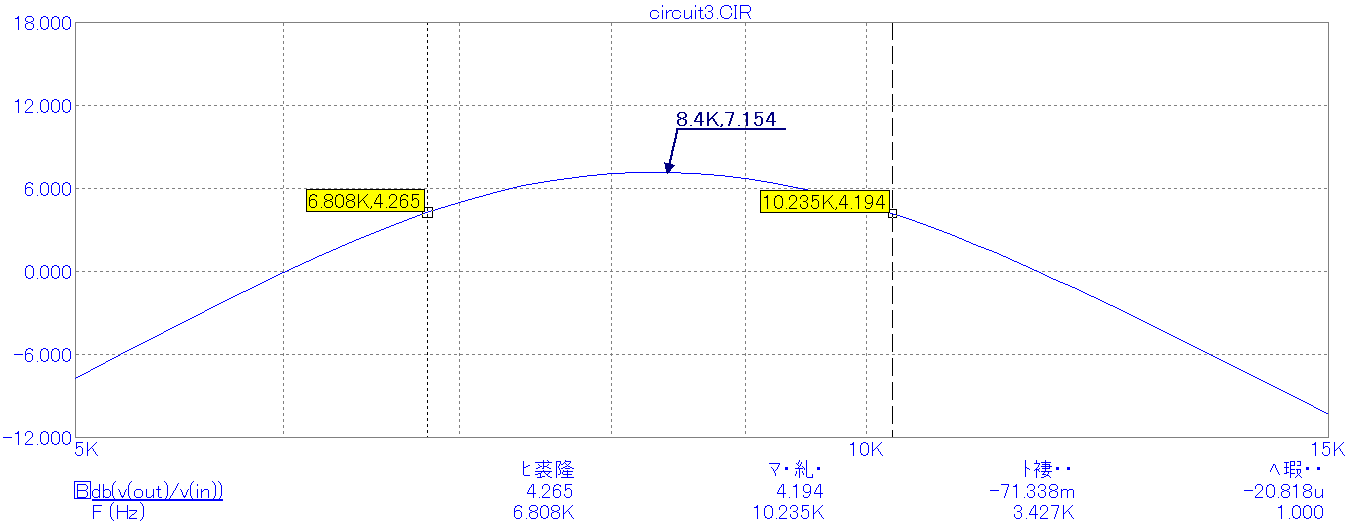 Рисунок Г.3 – Амплитудно-частотная характеристика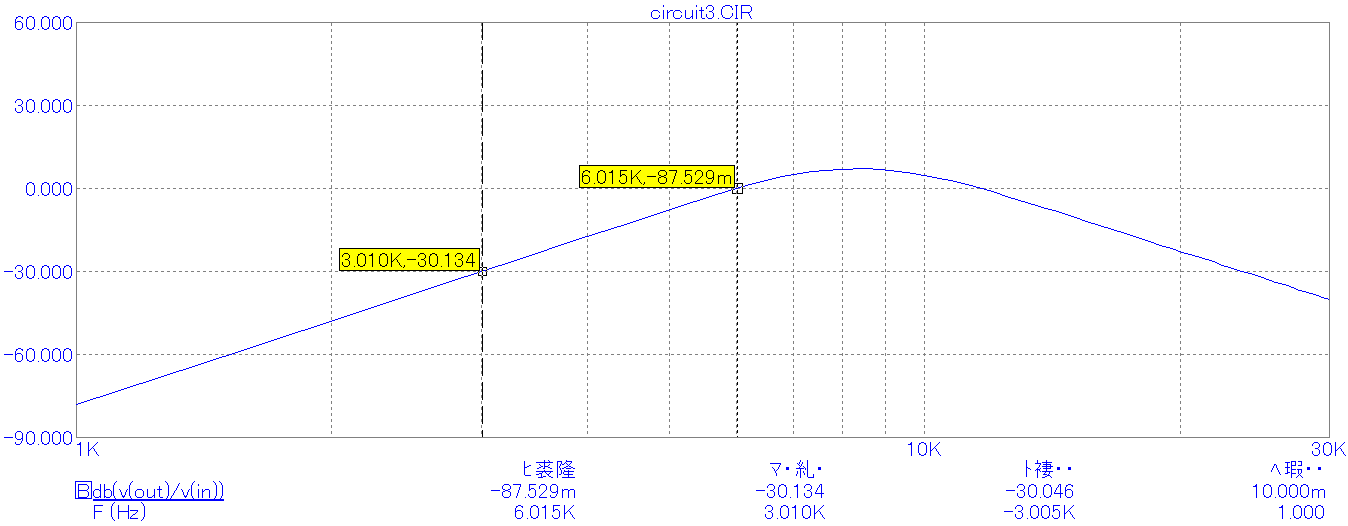 Рисунок Г.4 – Определение крутизны спада амплитудно-частотной характеристики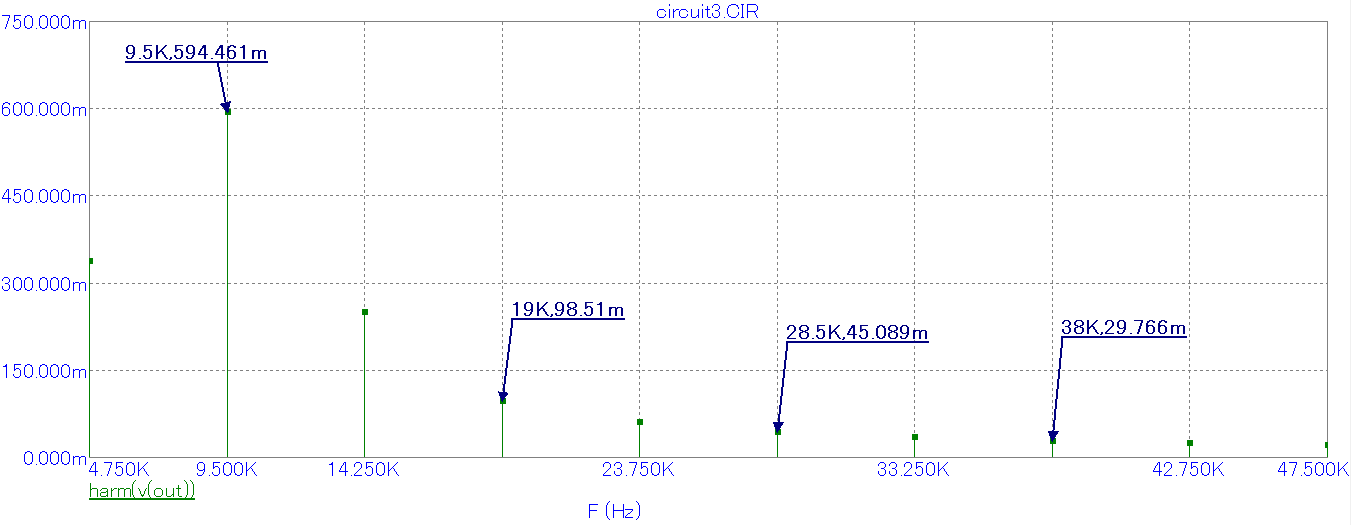 Рисунок Г.5 – Спектр сигнала на выходе схемы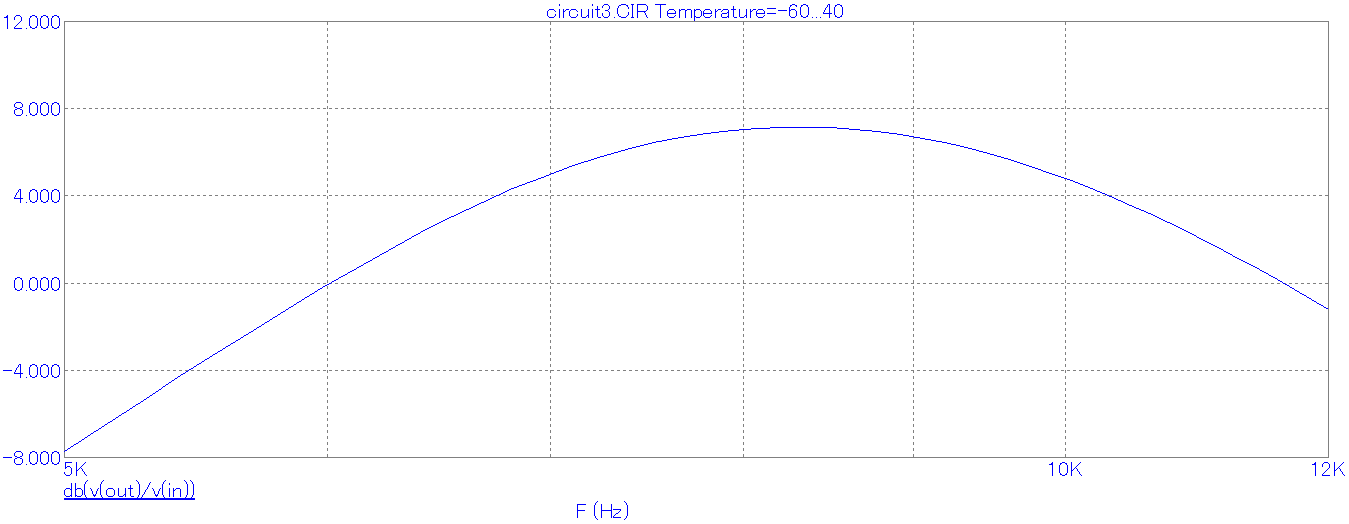 Рисунок Г.6 – Влияние изменения температуры на работу фильтра